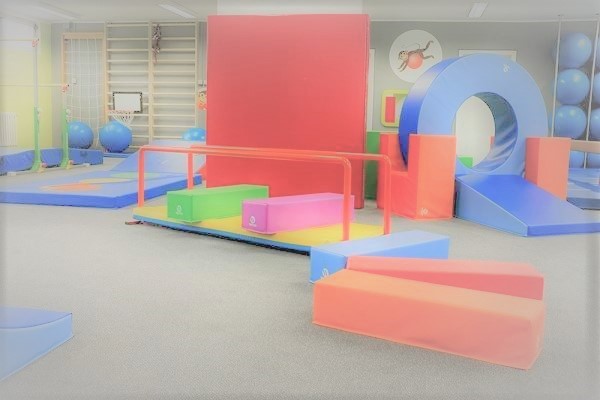                     SPORTOVNÍ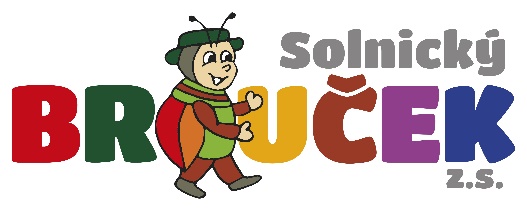           AKTIVITY                V TĚLOCVIČNĚSTŘEDA – 8.března              10:00 – 11:30 hodinÚTERÝ – 14.března                 8:45 –   9:45 hodin                  21.března                 8:45 –   9:45 hodin                  28.března                 8:45 -    9:45 hodin                            SOKOLOVNA            NUTNÉ PŘEZUVKY